Mācību programma “Ceļā uz iecietīgāku sabiedrību”*Semināra programma ir provizoriskā un var mainīties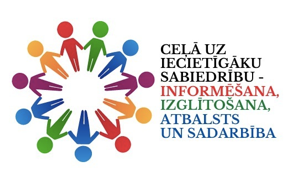 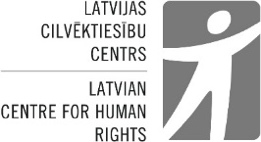 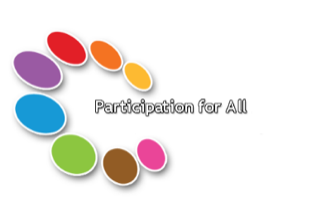 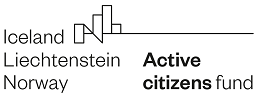 Datums un laiksSemināru tēmas18.02.2022.Plkst. 10.00 - 14.00Ievads un dalībnieku iepazīšanāsMācību programmas mērķi un dienaskārtībaNeiecietība mūsdienu sabiedrībā, tās veicinošie un mazinošie faktori02.03.2022.Plkst. 10:00 - 13:30Diskriminācija - kā reaģēt un aizstāvēt savu biedru tiesības?Iniciatīvu piemēri03.03.2022.Plkst. 10:00 - 13:30Naida runa un naida noziegumi, ietekme uz indivīdu un sabiedrību Kā atpazīt un reaģēt?Iniciatīvu piemēri18.03.2022.Plkst. 10:00 - 13:30Izglītība cilvēktiesību jomā -  efektīva metodoloģija NVO darbamIzglītojošo sadarbības projektu labās prakse piemēri01.04.2022.Plkst. 10:00 - 13:30Iniciatīvu izstrāde un plānošanaVienošanās par mentorēšanu